CURRICULUM VITAE                                                                                                                          NADEEM                                                                                          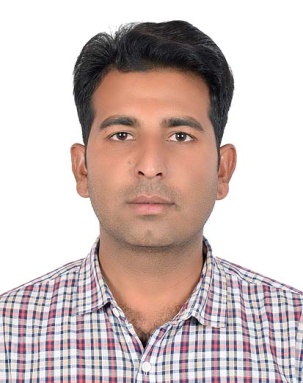 Email: nadeem.387494@2freemail.com OBJECTIVE: To strive for excellence and the successful growth of the organization using my abilities, skills, honest and sincere attitude and further improving my personal and professional skills seeking a challenging carrier in Mechanical. Concern, where I can enhance my skills and to provide that concern with my dedicated work and to be in touch with latest technology. BRIEF:A competent professional with over 8 Yrs. experience in Plumbing & Fire Fighting works, which includes HVAC system.Presently working with Geco Mechanical & Electrical Ltd Sharjah(UAE) as an Project Engineer(Mechanical) with responsibilities of Plumbing & Fire Protection System execution Demonstrated expertise in meticulously installing Plumbing, Fire Protection & HVAC Systems as per the site requirement.Deft in swiftly ramping up projects with competent skills and ensuring of fine deliverablesAREAS & STRENGTH ACROSS ASSIGNMENTS:Study and Review of specification as per BOQ and Tender DocumentReview and Cross Checking of Design & Drawing in accordance with Structure, Architecture and Services Drawings.Review designs and make the necessary calculation for systems (Like water supply, Drainage &  ESP calculation for HVAC system).Coordination with Drafting Department for the Preparation, Submission and Approval of Shop Drawings & AS Built Drawing.Coordination with civil contractor / subcontractors for effective execution of works.Preparation of RFI & Engineering Instruction for variation or changes in work.Preparation and review of method statements and work specific Quality Control Plans.Preparation and review of material submittal for consultant approval.Preparation of Operation Manual and another Technical Document Submission.Regular follow-ups with vendors / suppliers / sub-contractors for timely execution / delivery of the ordered items. Supervising all site activities including providing technical inputs for methodologies and co-ordination with site team.Monitoring & supervision of all plumbing installation activity like (Water supply & Drainage System)Ensuring that equipment/materials received are in accordance with the quality and quantity.Being at forefront all operations for installation, testing & commissioning Plumbing & Fire Protection Systems with Domestic Water Pumps, Central / Unit Electric Water Heaters, Fire Protection Pumps.Coordination with Dubai Electricity & water authority (DEWA) & Sharjah Electricity & water authority (SEWA) for the necessary approvals.ORGANIZATIONAL SCAN:Since March, 2017 to Till date, in Geco mechanical & Electrical Ltd Sharjah(UAE),          Projects:                         Designation- Project Engineer (Plumbing & Fire Fighting)Commercial & Residential Building (Dubai)Sharjah city center Shopping Mall(Sharjah)Neuro Spinal Hospital(Dubai)Job Profile: Water Supply System: Installation & Commissioning of:Domestic Water Pumps, Central/Unit Electric Water Heaters, Hot Water Circulating Pumps. Pressure Reducing Valves, Water Filtration Unit, Sanitaryware ,valves, CPVC, UPVC, Polypropylene(PPR) and Copper Pipes etc. Storm Water System: Installation & Commissioning of:Submersible Water Pumps, External and Internal Storm Water Network, Manholes, Road Gullies, Roof Drain, Floor Drain, HDPE and PVC Pipes, etc.Sewage Water System: Installation & Commissioning of: Sewage Water Pumps, External and Internal Sewage Water Network, Sanitary Fixtures, Floor   Drains, Roof Air Vents, Sewage & Vent Pipes, etc.Fire Protection Systems: Installation & Commissioning of:Electrical & Diesel Pumps, Jockey Pumps, Hydrant Systems, Sprinkler System, Fire Hose Cabinet, Fire Department Connections, Landing Valves, Alarm Check Valves, OS&Y Valves, Fire Hydrant etc.Past Employer Dec, 2014 to March 2017, Sensaire services LLC , Dubai(UAE)          Projects:                                                     Designation-Mechanical Engineer           AL Tadawi Hospital Project(Dubai)Job Profile: Water Supply System: Installation & Commissioning of:Domestic Water Pumps, Central/Unit Electric Water Heaters, Hot Water Circulating Pumps. Pressure Reducing Valves, Water Filtration Unit, Sanitaryware ,valves, CPVC, UPVC, Polypropylene(PPR) and Copper Pipes etc. Storm Water System: Installation & Commissioning of:Submersible Water Pumps, External and Internal Storm Water Network, Manholes, Road Gullies, Roof Drain, Floor Drain and PVC Pipes, etc.Sewage Water System: Installation & Commissioning of:Sewage Water Pumps, External and Internal Sewage Water Network, Sanitary Fixtures, Floor Drains, Roof Air Vents, Sewage & Vent Pipes, etc.Fire Protection Systems: Installation & Commissioning of:Electrical & Diesel Pumps, Jockey Pumps, Hydrant Systems, Sprinkler System, Fire Hose Cabinet, Fire Department Connections, Landing Valves, Alarm Check Valves, OS&Y Valves, Fire Hydrant etc.HVAC Systems: Design & Installation, Installation of Chilled Water Pumps, AHUs, FCUs, Exhaust Fans, VCD, FD, DRV, Chemical Dosing Pot, Chilled Water Pressurization Units, VAVs, Ducting, Chilled water Piping, Grills ,Diffuser etc.Ensure Sequence of Operations.Past Employer Feb 2009 to Sep, 2014 in Transgulf International Electromechanical WLL CO .Doha Qatar         Projects:                                                            Designation-Site Engineer (Mechanical)Qatar Telecom(Q-TEL)-QatarMOI Building (Qatar)Job Profile: Water Supply System: Design, Installation & Commissioning of:Domestic Water Pumps, Central/Unit Electric Water Heaters, Hot Water Circulating Pumps. Pressure Reducing Valves, Water Filtration Unit, Sanitaryware ,valves, CPVC, UPVC, Polypropylene(PPR) and Copper Pipes etc. Storm Water System: Installation & Commissioning of:Submersible Water Pumps, External and Internal Storm Water Network, Manholes, Road Gullies, Roof Drain, Floor Drain and PVC Pipes, etc.Sewage Water System: Installation & Commissioning of:Sewage Water Pumps, External and Internal Sewage Water Network, Sanitary Fixtures, Floor Drains, Roof Air Vents, Sewage & Vent Pipes, etc.Fire Protection Systems: Installation & Commissioning of:Electrical & Diesel Pumps, Jockey Pumps, Hydrant Systems, Sprinkler System, Fire Hose Cabinet, Fire Department Connections, Landing Valves, Alarm Check Valves, OS&Y Valves, Fire Hydrant etc.HVAC Systems: Design, Installation, Testing & Commissioning of:Installation of Chilled Water Pumps, AHUs, FCUs, Exhaust Fans, VCD, FD, DRV, Chemical Dosing Pot, Chilled Water Pressurization Units, VAVs, Ducting, Chilled water Piping, Grills, Diffusers etcEnsure Sequence of Operations. ACADEMIC REALM:Four years Course of Degree in Mechanical Engineering in 2009 from UP Technical University, Lucknow with Ist Division.Diploma in Computer Automation & AutoCAD from Cad infosys computer center Muzaffar nagar in the year 2003Diploma in HVAC Desiging From Dhanush Engineering pvt ltd New Delhi in the year 2013SOFTWARE PROFICIENCY:MS Office, Auto CADC, C++.PERSONAL DOSSIER:Date of Birth	:	27th   Jan 1988